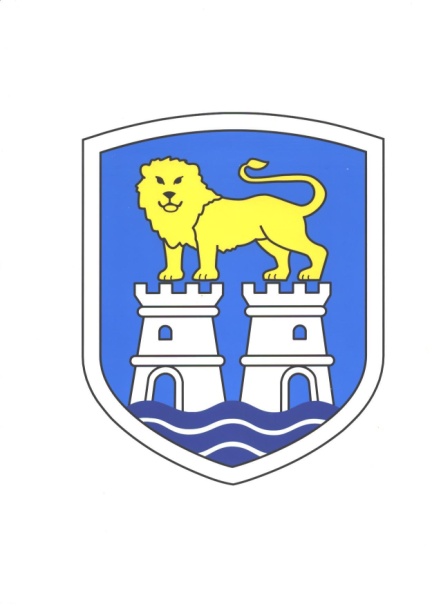 GRAD UMAG – CITTÀ DI UMAGO SUFINANCIRANJE PRIJEVOZA UČENIKA SREDNJIH ŠKOLA ZA RAZDOBLJE RUJAN-PROSINAC2013. GODINE O B A V I J E S T 	OBAVJEŠTAVAJU SE RODITELJI I UČENICI DA ĆE GRAD UMAG IZNAD STANDARDA I NADALJE SUDJELOVATI U SUFINANCIRANJU CIJENE MJESEČNE KARTE U JEDNAKOM IZNOSU KAO I ZA RAZDOBLJE SIJEČANJ-LIPANJ 2013. GODINE. 	Pravo na sufinanciranje Gradu Umagu u mjesečnom iznosu od 25% ostvaruju  redoviti učenici s prebivalištem u Gradu Umagu koji dnevno putuju od mjesta stanovanja do mjesta školovanja, a upisani su u obrazovne programe u: 		Gospodarskoj školi Buje*	Srednjoj školi „Vladimir Gortan“ Buje	Srednjoj talijanskoj školi „Leonardo da Vinci“  Buje	Srednjoj školi „Mate Balota“  Poreč	Turističko ugostiteljskoj školi Antona Štifanića Poreč, uz uvjet da program nije dostupan u jednoj od srednjih škola u Bujama, odnosno ako uslijed ograničene upisne kvote ili nemogućnosti ustrojavanja razrednih odjela u srednjim školama sa sjedištem u Bujama učenik nije mogao upisati odabrani program obrazovanja. 	U slučaju da učenik upiše program redovitog obrazovanja u drugoj ustanovi, iako je takav program dostupan u jednoj od srednjih škola u Bujama kao najbližoj srednjoj školi, troškovi prijevoza bit će sufinancirani u visini troškova prijevoza do Buja. *Pravo na sufinanciranje Grada Umaga imaju i učenici 3. i 4. razreda turističko hoteljerski komercijalist za kupljene povratne karte radi odlaska na praktičnu nastavu u Bujama. 	Roditelji će dijelom sudjelovati u ostatku cijene mjesečne karte zbog smanjenog udjela sufinanciranja od strane Vlade Republike Hrvatske na temelju Odluke objavljene u „Narodnim novinama“ broj 108/13. GRAD UMAG – CITTÀ DI UMAGO SOVVENZIONAMENTO TRASPORTO ALUNNI SCUOLE MEDIE PERIODO SETTEMBRE-DICEMBRE 2013A  V  V  I  S  O	SI AVVISANO I GENITORI E GLI ALUNNI CHE LA CITTÀ DI UMAGO CONTINUERÀ CON IL SOVVENZIONAMENTO SUPPLEMENTARE DELL’ ABBONAMENTO MENSILE ENTRO GLI STESSI IMPORTI PRESTABILITI PER IL PERIODO GENNAIO-GIUGNO 2013. 	Il diritto al sovvenzionamento mensile del 25% viene riconosciuto agli alunni pendolari con residenza nella Città di Umago, iscritti presso le seguenti scuole medie:	Istituto professionale Buie*	Scuola media “Vladimir Gortan” Buie 	Scuola media superiore italiana “Leonardo da Vinci” Buie	Scuola media “Mate Balota” Parenzo	Scuola turistico-alberghiera “Anton Štifanić” Parenzo, premesso che il programma di istruzione non risulti disponibile presso le scuole medie aventi sede a Buie, altresì essendo limitate le quote di iscrizione o l’ istituzione delle classi presso le scuole buiesi non risulti fattibile, per cui l’ alunno non ha potuto frequentare l’ indirizzo prescelto. 	Sussistendo il caso in cui l’ alunno iscriva altrove un programma di formazione accessibile presso le scuole con sede a Buie, in tal caso le spese di trasporto verranno sovvenzionate nell’ importo equivalente previsto per la tratta Umago-Buie.* Parimenti, il sovvenzionamento della Città di Umago viene riconosciuto agli alunni delle 3e e 4e classi Commercialisti turistico-alberghieri che hanno acquistato il biglietto andata/ritorno per la trasferta a Buie nei giorni previsti per il tirocinio. 	I genitori saranno tenuti a partecipare al resto delle spese per l’ abbonamento mensile in virtù delle riduzioni applicate dal Governo della R. di Croazia in ottemperanza al Decreto pubblicato sulla “Gazzetta Ufficiale” n. 108/13.